УДКНАЗВАНИЕ СТАТЬИФамилия И.О. ученая степень1, Фамилия И.О. ученая степень21Название учреждения полностью официальное, (субъект, город).2 Название учреждения, полностью официальное, (субъект, город).E-mail (автора, ответственного за переписку)Аннотация (объем до 50 слов)Ключевые слова: не более 5-10 словARTICLE TITLEFull name PhD (…)1, Full name PhD (…)21Affiliation, mail address.2Affiliation, mail address.E-mail:Abstract (50 words)Keywords: 5-10 wordsВведение.Материалы и методы.Результаты.Пример оформления таблицы:Таблица 1 – Название таблицыПримечание:Пример оформления рисунка:Обсуждение.Заключение.Благодарности. Приводятся при необходимости.Библиографический список.Ссылки литературных источников располагаютсяв алфавитном порядке.ТекстТекстТекст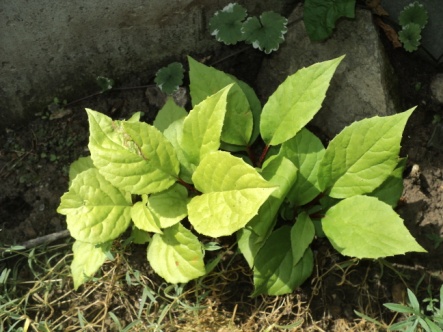 Рисунок 1 – Название рисунка